Αριστοτέλειο Πανεπιστήμιο ΘεσσαλονίκηςΓεωπονική  Σχολή, Τομέας Οπ/κών Εργαστήριο Δενδροκομίας-------------------------------------------------------------------------------------Αθ. Μολασιώτης, Αν. καθηγητής, Μιλτιάδης Βασιλακάκης , Ομ.καθηγητήςΤηλ.  2310 998623, 6946586259, 2310 991693Μάθημα: Μικρά ΟπωροφόραΑνακοίνωσηΑνακοινώνεται  ότι  την προσεχή Τρίτη (16/05/2017)  θα  πραγματοποιηθεί  εκπαιδευτική εκδρομή – εργαστήριο του Μαθήματος ΜΙΚΡΑ ΟΠΩΡΟΦΟΡΑ στην περιοχή του Λαγκαδά.Παρακαλούνται οι φοιτητές που δήλωσαν συμμετοχή στο εργαστήριο των Μικρών Οπωροφόρων να βρίσκονται στις 08.00 στο χώρο αναχώρησης των λεωφορείων –έξω από τη Σχολή επί της Αγίου Δημητρίου.Παράκληση: παρακαλείστε να προσέλθετε στο χώρο αναχώρησης εγκαίρως διότι  τα λεωφορεία δεν μπορούν να περιμένουν περισσότερο από 2-3 λεπτά. Επιστροφή  πριν  τις  12.00.Από το Εργαστήριο Δενδροκομίας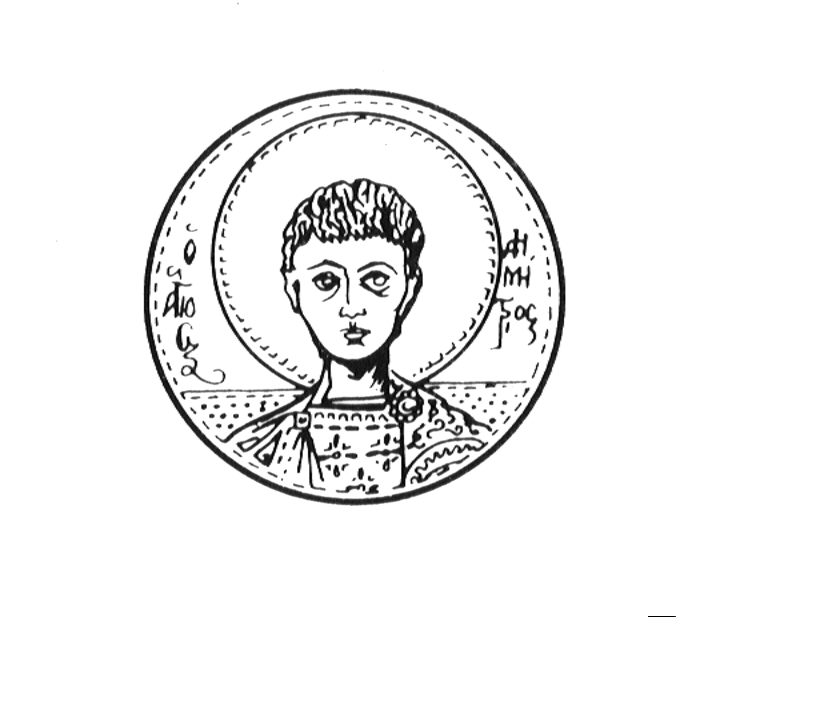 